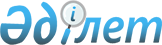 О внесении изменений в приказ Министра внутренних дел Республики Казахстан от 24 апреля 2013 года № 281 "Об утверждении Правил выдачи удостоверений жителя пограничной зоны иностранцам и лицам без гражданства, постоянно проживающим в пограничной зоне Республики Казахстан"Приказ Министра внутренних дел Республики Казахстан от 17 января 2020 года № 30. Зарегистрирован в Министерстве юстиции Республики Казахстан 22 января 2020 года № 19906.
      ПРИКАЗЫВАЮ:
      1. Внести в приказ Министра внутренних дел Республики Казахстан от 24 апреля 2013 года № 281 "Об утверждении Правил выдачи удостоверений жителя пограничной зоны иностранцам и лицам без гражданства, постоянно проживающим в пограничной зоне Республики Казахстан" (зарегистрирован в Реестре государственной регистрации нормативных правовых актов за № 8473, опубликованный 4 сентября 2013 года в газете "Казахстанская правда" № 265 (27539)) следующие изменения:
      преамбулу изложить в следующей редакции:
      "В соответствии с подпунктом 2) статьи 59 Закона Республики Казахстан от 16 января 2013 года "О Государственной границе Республики Казахстан", ПРИКАЗЫВАЮ:";
      в Правилах выдачи удостоверений жителя пограничной зоны иностранцам и лицам без гражданства, постоянно проживающим в пограничной зоне Республики Казахстан:
      пункт 4 изложить в следующей редакции:
      "4. В случае продление удостоверение жителя пограничной зоны, оно заверяется подписью уполномоченного сотрудника миграционной службы и гербовой печатью территориального органа внутренних дел.";
      пункт 7 изложить в следующей редакции:
      "7. Каждому оформленному удостоверению присваивается номер, состоящий из трехзначного кода района, (города), согласно стандартным кодам городов и районов Республики Казахстан и через дробь - порядковые номера по журналу регистрации.
      Все коды, а также адреса регистрации и принятые в них сокращения указываются в соответствии со справочником кодов и сокращений по форме, согласно приложению 2 к Правилам оформления, заполнения, учета, хранения, передачи, расходования, уничтожения формуляра для изготовления документов, удостоверяющих личность (кроме удостоверения беженца), утвержденной приказом Министра внутренних дел Республики Казахстан от 31 мая 2016 года № 583 (зарегистрирован в Реестре государственной регистрации нормативных правовых актов за № 13911).". 
      2. Комитету миграционной службы Министерства внутренних дел Республики Казахстан обеспечить:
      1) государственную регистрацию настоящего приказа в Министерстве юстиции Республики Казахстан;
      2) размещение настоящего приказа на интернет-ресурсе Министерства внутренних дел Республики Казахстан;
      3) в течение десяти рабочих дней после государственной регистрации настоящего приказа в Министерстве юстиции Республики Казахстан представление в Юридический департамент Министерства внутренних дел Республики Казахстан сведений об исполнении мероприятий, предусмотренных подпунктами 1) и 2) настоящего пункта.
      3. Контроль за исполнением настоящего приказа возложить на курирующего заместителя министра внутренних дел Республики Казахстан.
      4. Настоящий приказ вводится в действие по истечении десяти календарных дней после дня его первого официального опубликования.
					© 2012. РГП на ПХВ «Институт законодательства и правовой информации Республики Казахстан» Министерства юстиции Республики Казахстан
				
      Министр внутренних дел
Республики Казахстан 

Е. Тургумбаев
